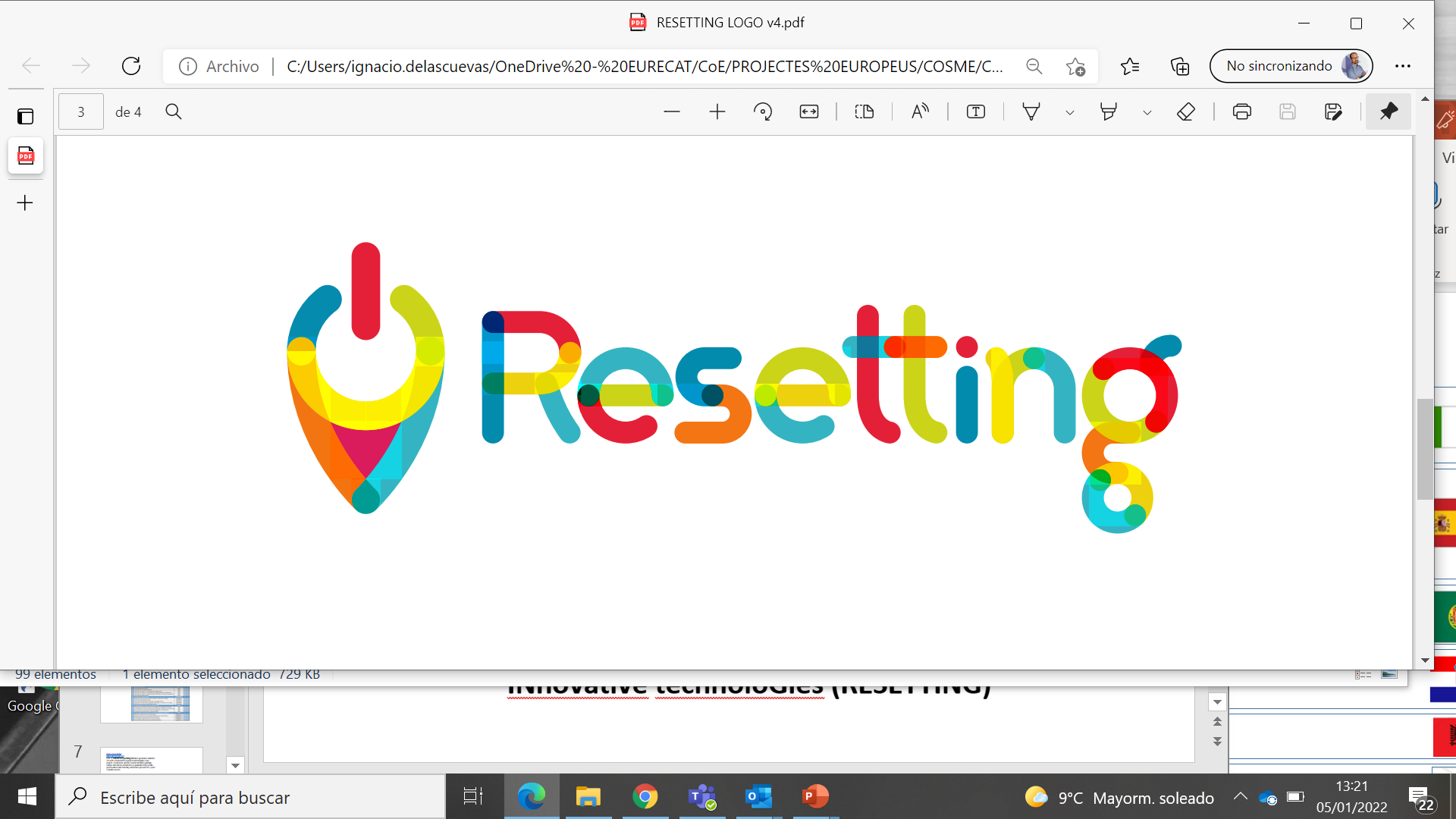 ANNEX I APPLICATION FORM RESETTING 1st OPEN CALL FOR TOURISM SMESRESETTING 1st OPEN CALL FOR TOURISM SMESRESETTING 1st OPEN CALL FOR TOURISM SMESThis section shows the information and fields that are required in your application. In order to complete and submit the application, it is mandatory to do it online by using the following link.
This section shows the information and fields that are required in your application. In order to complete and submit the application, it is mandatory to do it online by using the following link.
This section shows the information and fields that are required in your application. In order to complete and submit the application, it is mandatory to do it online by using the following link.
Each applicant may only fill out and submit one application form.Each applicant may only fill out and submit one application form.Each applicant may only fill out and submit one application form.For further queries, or if you experience technical issues, please contact: opencall2022@resetting.eu For further queries, or if you experience technical issues, please contact: opencall2022@resetting.eu For further queries, or if you experience technical issues, please contact: opencall2022@resetting.eu A. Applicant InformationA. Applicant InformationA. Applicant InformationThe information in this questionnaire will be shared with the members of the Evaluation Committee only for the purpose of assessing the application. You will be asked to confirm that you agree with this at the end of the application form under “AUTHORIZATION”.The information in this questionnaire will be shared with the members of the Evaluation Committee only for the purpose of assessing the application. You will be asked to confirm that you agree with this at the end of the application form under “AUTHORIZATION”.The information in this questionnaire will be shared with the members of the Evaluation Committee only for the purpose of assessing the application. You will be asked to confirm that you agree with this at the end of the application form under “AUTHORIZATION”.Enterprise NamePostal addressCountryTelephone numberWebsiteEmailSector(s) of application(DROP DOWN LIST OF SECTORS)(DROP DOWN LIST OF SECTORS)Provide contact information for each of the following:Provide contact information for each of the following:Provide contact information for each of the following:1. Queries with regard to the application form 1. Queries with regard to the application form 1. Queries with regard to the application form Full nameTitle / DepartmentTelephone numberEmail2. Brief description of the problem to be solved with the proposed action plan (max. 1 page)2. Brief description of the problem to be solved with the proposed action plan (max. 1 page)2. Brief description of the problem to be solved with the proposed action plan (max. 1 page)3. Proposed action plan aimed at solving the problem (according to the indicative action’s list in the catalogue) *Please review the Open Call guide for more details. (max. 1 page)3. Proposed action plan aimed at solving the problem (according to the indicative action’s list in the catalogue) *Please review the Open Call guide for more details. (max. 1 page)3. Proposed action plan aimed at solving the problem (according to the indicative action’s list in the catalogue) *Please review the Open Call guide for more details. (max. 1 page)B. Enterprise Presentation (maximum 500 words)B. Enterprise Presentation (maximum 500 words)B. Enterprise Presentation (maximum 500 words)4. Provide an elevator-pitch-type presentation of your enterprise (ie. Main goals, markets, sectors, R&D efforts, etc.). Additional documents can be attached to support the presentation.4. Provide an elevator-pitch-type presentation of your enterprise (ie. Main goals, markets, sectors, R&D efforts, etc.). Additional documents can be attached to support the presentation.4. Provide an elevator-pitch-type presentation of your enterprise (ie. Main goals, markets, sectors, R&D efforts, etc.). Additional documents can be attached to support the presentation.C. Action Plan OutlineC. Action Plan OutlineC. Action Plan Outline5. Detailed description of the problem (maximum 1,000 words)5. Detailed description of the problem (maximum 1,000 words)5. Detailed description of the problem (maximum 1,000 words)Which is the problem/challenges your enterprise needs to address/solve?
Which is the objective you seek to achieve with the participation in this Open Call?
How will your company benefit from the proposed action plan? 

Please, include any images, statistics, studies or documents that may help illustrate your point.Which is the problem/challenges your enterprise needs to address/solve?
Which is the objective you seek to achieve with the participation in this Open Call?
How will your company benefit from the proposed action plan? 

Please, include any images, statistics, studies or documents that may help illustrate your point.Which is the problem/challenges your enterprise needs to address/solve?
Which is the objective you seek to achieve with the participation in this Open Call?
How will your company benefit from the proposed action plan? 

Please, include any images, statistics, studies or documents that may help illustrate your point.6. Proposed Solution (maximum 1,000 words)6. Proposed Solution (maximum 1,000 words)6. Proposed Solution (maximum 1,000 words)Which actions that could be undertaken might solve this problem and how? 
Please, refer to the proposed actions of the catalogue.Which actions that could be undertaken might solve this problem and how? 
Please, refer to the proposed actions of the catalogue.Which actions that could be undertaken might solve this problem and how? 
Please, refer to the proposed actions of the catalogue.7. Impact (maximum 500 words)7. Impact (maximum 500 words)7. Impact (maximum 500 words)Explain which are the potential impacts that may derive from your participation in the Open Call, towards SMEs digitalization and Smart Tourism? Explain which are the potential impacts that may derive from your participation in the Open Call, towards SMEs digitalization and Smart Tourism? Explain which are the potential impacts that may derive from your participation in the Open Call, towards SMEs digitalization and Smart Tourism? 8. Expertise and resources (maximum 500 words)8. Expertise and resources (maximum 500 words)8. Expertise and resources (maximum 500 words)Name the key resources that you will provide to implement the action (e.g. man-hours, materials, external experts etc.).  Please, include any images or documents that may help illustrate your point.Name the key resources that you will provide to implement the action (e.g. man-hours, materials, external experts etc.).  Please, include any images or documents that may help illustrate your point.Name the key resources that you will provide to implement the action (e.g. man-hours, materials, external experts etc.).  Please, include any images or documents that may help illustrate your point.10. Budget of the action10. Budget of the action10. Budget of the actionClearly indicate the budget for each category and the total budget estimated. Please, remind that the maximum budget is €9000 and only some specific costs are eligible (see List of eligible activities of the call text). The budget that will not be justified will need to be returned.Clearly indicate the budget for each category and the total budget estimated. Please, remind that the maximum budget is €9000 and only some specific costs are eligible (see List of eligible activities of the call text). The budget that will not be justified will need to be returned.Clearly indicate the budget for each category and the total budget estimated. Please, remind that the maximum budget is €9000 and only some specific costs are eligible (see List of eligible activities of the call text). The budget that will not be justified will need to be returned.10. Additional Documentation10. Additional Documentation10. Additional DocumentationPlease, include any other relevant documentation that you deem relevant.Please, include any other relevant documentation that you deem relevant.Please, include any other relevant documentation that you deem relevant.D. AuthorizationD. AuthorizationD. AuthorizationAuthorization for sharing informationAuthorization for sharing informationAuthorization for sharing informationI, the undersigned [ENTER FULL NAME], CERTIFY that the information stated above is true, correct, and complete to the best of my knowledge. Likewise, I confirm that the enterprise has no objection to the information contained herein being shared with the Evaluation Committee and that there does not exist any conflict of interest.I, the undersigned [ENTER FULL NAME], CERTIFY that the information stated above is true, correct, and complete to the best of my knowledge. Likewise, I confirm that the enterprise has no objection to the information contained herein being shared with the Evaluation Committee and that there does not exist any conflict of interest.I, the undersigned [ENTER FULL NAME], CERTIFY that the information stated above is true, correct, and complete to the best of my knowledge. Likewise, I confirm that the enterprise has no objection to the information contained herein being shared with the Evaluation Committee and that there does not exist any conflict of interest.NameSignatureDate (DD/MM/YYYY)…..…/…………/…………Full title/PositionEnterprise name